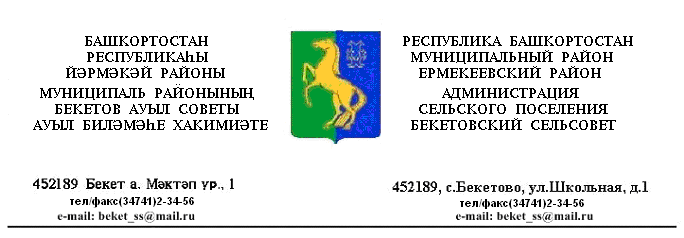 ҠАРАР                                     №  11                         ПОСТАНОВЛЕНИЕ         «11» февраль 2020 й.                                                     «11»  февраля 2020 г.Об утверждении плана антинаркотических мероприятии на территории сельского поселения   Бекетовский сельсовет муниципального района                 Ермекеевский район Республики Башкортостан на 2020г.       В целях минимизации угрозы распространения наркомании, руководствуясь Указами Президента Российской Федерации от 09.06.2010 года № 690 «Об утверждении Стратегии государственной антинаркотической политики Российской Федерации до 2020 года», от 18.10.2007 года № 1374 «О дополнительных мерах по противодействию незаконному обороту наркотических средств, психотропных веществ и их прекурсоров»,  ПОСТАНОВЛЯЮ: 1.Создать антинаркотическую комиссию при администрации  сельского поселения  Бекетовский сельсовет (Приложение1).  	2.Утвердить Положение об антинаркотической комиссии при администрации  сельского поселения   Бекетовский сельсовет  (Приложение2).  	3. Утвердить план антинаркотических мероприятий на территории  сельского поселения   Бекетовский сельсовет на 2020 год. (Приложение 3)  	4.Настоящее постановление подлежит обнародованию и опубликованию на официальном сайте администрации сельского поселения  Бекетовский сельсовет     в сети Интернет.  5.Контроль над исполнением настоящего постановления оставляю за собой.          Глава  сельского поселения                                        З.З.Исламова Приложение №1к постановлению главы сельского поселения Бекетовский сельсоветот 11.02.2020 г № 11Составантинаркотической комиссии администрации сельского поселения  Бекетовский сельсовет муниципального района  Ермекеевский район Республики Башкортостан Председатель комиссии –  исламова З.З.-  глава сельского поселения; Заместитель председателя -   Ахметшина Ф.К. управляющий делами администрации; Секретарь комиссии -   Багманова Э.Х.– специалист администрации; Члены комиссии: -  Кашапова Г.З.- председатель женсовета ; - Мухтаруллина Р.А.– заведующая ФАП с.  Новотураево (по согласованию);Приложение № 2к постановлению  главы сельского поселения Бекетовский сельсоветот 11.02.2020 г № 11ПОЛОЖЕНИЕоб антинаркотической комиссии сельского поселения   Бекетовский сельсовет 1.Антинаркотическая комиссия сельского поселения  Бекетовский сельсовет     (далее – Комиссия) является органом, осуществляющим деятельность по профилактике наркомании, а также минимизации и ликвидации последствий её проявлений. Комиссия имеет сокращенное название - АНК.            2. Комиссия в своей деятельности руководствуется Конституцией Российской Федерации, федеральными конституционными законами, федеральными законами, указами Президента Российской Федерации, постановлениями и распоряжениями Правительства Российской Федерации, иными нормативными правовыми актами Российской Федерации,     решениями Государственного антинаркотического комитета, нормативно-правовыми актами сельского поселения  Бекетовский сельсовет   и  АНК  муниципального района   Ермекеевский район, а также настоящим Положением.           3. Комиссия осуществляет свою деятельность во взаимодействии с антинаркотической комиссией муниципального района  Ермекеевский район, правоохранительными органами  Ермекеевского района, органами местного самоуправления, учреждениями образования и здравоохранения, общественными объединениями и организациями.           4. Руководителем Комиссии является глава сельского поселения  Бекетовский сельсовет.           5.Основными задачами Комиссии являются:      а)  деятельность по профилактике наркомании, а также по минимизации и ликвидации последствий её проявлений;      б) участие в реализации на территории сельского поселения  Бекетовский сельсовет    государственной политики в области противодействия наркомании;      в) разработка мер по профилактике наркомании, устранению причин и условий, способствующих её проявлению, осуществление контроля за реализацией этих мер;       г) анализ эффективности работы на территории сельского поселения Бекетовский   сельсовет  по профилактике наркомании, а также минимизация и ликвидация последствий её проявлений, подготовка решений Комиссии по совершенствованию этой работы;      д) решение иных задач, предусмотренных законодательством Российской Федерации, по противодействию наркомании.              6.  Для осуществления своих задач Комиссия имеет право:       а) принимать в пределах своей компетенции решения, касающиеся организации, координации и совершенствования деятельности на территории сельского поселения  Бекетовский сельсовет   по профилактике наркомании, минимизации и ликвидации последствий её проявления, а также осуществлять контроль над их исполнением;      б) привлекать для участия в работе Комиссии должностных лиц и специалистов органов местного самоуправления сельского поселения  Бекетовский сельсовет,  а также представителей организаций и общественных объединений (с их согласия);       в) запрашивать и получать в установленном порядке необходимые материалы и информацию от общественных объединений, организаций и должностных лиц на территории сельского поселения  Бекетовский сельсовет.              7. Комиссия осуществляет свою деятельность в соответствии с планом, утвержденным главой сельского поселения  Бекетовский сельсовет.              8. Заседания Комиссии проводятся не реже одного раза в квартал. В случае необходимости по решению председателя Комиссии могут проводиться внеочередные заседания Комиссии.              9. Присутствие членов Комиссии на её заседаниях обязательно. Члены Комиссии не вправе делегировать свои полномочия иным лицам. В случае невозможности присутствия члена Комиссии на заседании он обязан заблаговременно известить об этом председателя Комиссии.               10.Заседание Комиссии считается правомочным, если на нем присутствует более половины её членов. Члены Комиссии обладают равными правами при обсуждении рассматриваемых на заседании вопросов. В зависимости от вопросов, рассматриваемых на заседаниях Комиссии, к участию в них могут привлекаться иные лица.              11. Решение Комиссии оформляется протоколом, который подписывается председателем Комиссии.              12. Организационное и материально-техническое обеспечение деятельности Комиссии осуществляется главой сельского поселения  Бекетовский сельсовет. Для этих целей глава сельского поселения  Бекетовский сельсовет   в пределах своей компетенции назначает должностное лицо (ответственного секретаря АНК), в функциональные обязанности которого входит организация данной деятельности.                13.Основными задачами ответственного секретаря АНК являются:          а) разработка проекта плана работы комиссии;          б) обеспечение подготовки и проведения заседаний Комиссии;          в) обеспечение деятельности Комиссии по контролю за исполнением её решений;          г) организация и ведение делопроизводства Комиссии. Приложение № 3к постановлению главы сельского поселения Бекетовский сельсоветот 11.02.2020 г № 11Планантинаркотических мероприятий на территории сельского поселения  Бекетовский сельсовет   на 2020 год№п/пПлановые мероприятияИсполнительФинансовые затраты(при необходимостиИсточник финансирования(местный бюджет, внебюджетные фоны, профицит)Сроки проведения1Проведение заседаний антинаркотической комиссииАНК(председатель/ секретарь)Не требует---1 раз в квартал2Сбор, обобщение и анализ информации о фактах распространения наркотических средств в местах проведения культурно-массовых и досуговых молодёжных мероприятий с информированием о результатах заинтересованных правоохранительных органовАНК(при необходимости)---ежеквартально3Создание и поддержание банка информации по проблемам наркоманииАНКпри необходимости---постоянно4Проведение консультаций подростков, попавших в трудную жизненную ситуацию с привлечением специалистов узкого профиля (психолог, нарколог и т.д.)АНКНе требует---По мере необходимости5Мониторинг информированности подростков о пагубном влиянии на здоровье человека наркотиков и иных псиоактивных веществСельская библиотекаНе требует---постоянно6Проведение мероприятий по профилактике наркомании (сходы граждан, собрания, конференции).Администрация СП,АНКНе требует---Летне-осенний период7Проведение месячника по профилактике наркомании и правонарушений.Администрация СП,АНКНе требует---октябрь8Проведение рейдов по выявлению очагов произрастания дикорастущей конопли (мака и т.п.) на территории сельского поселения, с последующим предоставлением информации в правоохранительные органы для принятия мер административного воздействия (при необходимости, с привлечением органов полиции и ФСКН, охватить все населенные пункты, в частности в дворах жителей нас. пунктов и заброшенных участкахАНК, полицияНе требует---В период вегетационного периода9Проведение рейдов (без вмешательства в экономическую деятельность по торговым объектам, с целью выявления распространения и потребления наркотических средств и психоактивных веществ, а также выявления фактов размещения «уличных реклам» наркотических, психотропных и иных психоактивных веществ, спайсов, насвая и т.п.АНК,полицияНе требует---ежемесячно10Проведение рейдов по проверке дискотек, молодёжных массовых мероприятий в вечернее время.АНК,полицияНе требует---По мере необходимости11Создание и размещение социальной рекламы (баннеров и т.п.) о вреде потребления наркотических средств. Администрация СП,АНКпри необходимостиМестный бюджетпостоянно12Создание тематических брошюр, посвященных профилактике наркомании и ответственности за потребление и сбыт наркотических средствАдминистрация СП,АНКпри необходимостиМестный бюджетпостоянно13Провестиразъяснение законодательства среди жителей поселения, учащихся образовательных учреждениях и трудовых коллективов части ответственности за нарушение требований законодательства в сфере незаконного оборота наркотических средствАдминистрация СП,АНКНе требует---По мере необходимости14(иные мероприятия, способствующие профилактической работе в рассматриваемой сфере)Администрация СП,АНКпри необходимости---По мере необходимости